МУНИЦИПАЛЬНОЕ УЧРЕЖДЕНИЕ«Красноармейский краеведческий музей им. В.К.Егорова »Отчет за 1 квартал2019 годао результатах оценки соответствия требований к качеству фактически предоставляемой муниципальной услуги юридическим и физическим лицам«Публичный показ музейных предметов, музейных коллекций»Внутренний мониторинг и контроль за исполнением муниципального задания, соответствия качеству фактически предоставляемой муниципальной услуги осуществлялся на основании Распоряжения Администрации Красноармейского муниципального района от 25.09.2013 г. № 764-р «О системе мониторинга качества предоставления муниципальных услуг в Красноармейском муниципальном районе», в соответствии с нормативно-правовыми актами муниципального учреждения «Красноармейский краеведческий музей им. В.К. Егорова» (директор Бобина Т.Е.). Формы и методы контроля определялись руководителем Учреждения самостоятельно. В течение отчётного периода 2019 года были использованы различные методы для выявления мнения о работе музея, анализа качества предоставляемой услуги. В ходе анализа ответов на вопросы анкеты можно сделать вывод о 100% удовлетворённости, как индивидуальных посетителей, так и руководителей (или представителей) экскурсионных групп, подачей материала, соответствием тематики мероприятий возрасту и запросу. Проверка заполнения «Книги отзывов и пожеланий» МУ «ККМ им. В.К. Егорова» за 1 квартал 2019 года показала отсутствие жалоб. Претензии заявителей сводятся к тесноте музея. Пожелания заявителей заключались в расширении музея и асфальтировании входной зоны. Работа с заявителями по данной услуге включает в себя экскурсии, творческие встречи с жителями района, беседы со школьниками, а так же организация выставок и экспозиций.Виды опросов, которые были применены в ходе сбора первичной информации от заявителей: - устное интервью с заявителем, получившим конечный результат предоставления муниципальной услуги (41% жен., 9% муж., 50% дети),- анкетирование (формализованный письменный опрос) и записи в книге отзывов: индивидуальное посещение, из них 18% студенты и школьники, 52% жен., 30% муж., участники массовых мероприятий и 20% руководители детских экскурсионных групп; 29% школьники,51% - участники массовых мероприятий;- анализ нормативно-правовой базы и иных источников информации, характеризующих предоставление муниципальной услуги в ходе сбора первичной информации от заявителей. Массовая работа с посетителями - один из компонентов деятельности музея. Одна из основных задач проведения массовых мероприятий – привлечение к изучению истории района, культуры, традиций декоративно-прикладного искусства населением района. Выставочная деятельность, как форма работы с заявителем, не соответствует нормам выставочных площадей и требованиям к ним, но всегда чётко отражает тематику, цель, возраст и запрос заявителя. В связи с ремонтом в здании музея в течение марта вся массовая работа проводилась вне музея - в школах и дошкольных учреждениях, действовали передвижные выставки.Таким образом, предоставляемая муниципальная услуга«Публичный показ музейных предметов, музейных коллекций» МУ «Красноармейский краеведческий музей им. В.К. Егорова"за 1 квартал 2019 года соответствуют требованиям к качеству предоставляемых муниципальных услуг юридическим и физическим лицам. В соответствии с вышеуказанным документом были организованы и проведены следующие контрольные мероприятия согласно таблицы:Проведение контрольных мероприятий по оценке качества муниципальной услугиПо результатам проведения контрольных мероприятий отклонений от параметров муниципального задания не зафиксировано. Процент охвата музейным обслуживанием населения Красноармейского муниципального района за 1 квартал 2019 года составил 4,0%, что соответствует рекомендуемым нормам и стандарту качества муниципальной услуги по организации музейного обслуживания населения Красноармейского муниципального района. Плановые показатели по организации музейных выставок и массовых мероприятий за 1 квартал выполнены на 25 %.Система показателей качества и доступности муниципальной услуги «Публичный показ музейных предметов, музейных коллекций» и её индикаторов  за 1 квартал 2019 годаОтчет за 1 квартал 2019 годао результатах оценки соответствия требований к качеству фактически предоставляемой юридическим и физическим лицам муниципальной услуги «Формирование, учет, изучение, обеспечение физического сохранения и безопасности музейных предметов, музейных коллекций».Внутренний мониторинг и контроль за исполнением муниципального задания, соответствия качеству фактически предоставляемой муниципальной услуги осуществлялся на основании Распоряжения Администрации Красноармейского муниципального района от 25.09.2013 г. № 764-р «О системе мониторинга качества предоставления муниципальных услуг в Красноармейском муниципальном районе», в соответствии с нормативно-правовыми актами муниципального учреждения «Красноармейский краеведческий музей им. В.К. Егорова» (директор Бобина Т.Е.) Формы и методы контроля определялись руководителем Учреждения самостоятельно. В течение отчётного периода 2019 года были использованы различные методы, для выявления мнения о работе хранителя музейных предметов, анализа качества предоставляемых услуг. Претензии заявителей: многие музейные предметы редко экспонируются. Пожелания заявителей (сдатчиков) заключались в расширении музея и хранилища музейных фондов. Работа с заявителями включает в себя исследование и атрибуцию музейных предметов, а так же мероприятия по учету и хранению объектов культурного наследия, находящихся в фондах музея.Виды опросов, которые были применены в ходе сбора первичной информации от заявителей: - интервью по телефону; - устное интервью с заявителем, получившим конечный результат предоставления муниципальной услуги (60% жен., 40% муж.),- анализ нормативно-правовой базы и иных источников информации, характеризующих предоставление муниципальной услуги в ходе сбора первичной информации от заявителей. Таким образом, предоставляемая муниципальная услуга соответствует требованиям к качеству предоставляемых муниципальных услуг физическим и юридическим лицам.В соответствии с вышеуказанным документом были организованы и проведены следующие контрольные мероприятия согласно таблицы:Проведение контрольных мероприятий по оценке качества муниципальной услугиПо результатам проведения контрольных мероприятий отклонений от параметров муниципального задания не зафиксировано.Проверка заполнения «Книги отзывов и пожеланий» МУ «Красноармейский краеведческий музей им. В.К. Егорова» за 1 квартал 2019 года показала отсутствие жалоб. Поступали обращения граждан с просьбами и предложениями о проведении выставок с участием тех или иных музейных предметов, выражение благодарностей за исполнение оказываемой услуги.Главная задача музейной работы - сбор и хранение музейных предметов, - успешно выполняется, но отсутствие условий хранения не позволяет увеличивать объём фондов. Количество предметов, поступивших за отчетный период – 25 % годового плана.Выставочная деятельность является показателем полноты и объёма фондов, и, как форма работы с заявителем, соответствует нормам и требованиям данной услуги. Экспонирование предметов фонда затруднено в связи с нехваткой выставочных площадей, поэтому выполнено на 24 % от годового плана. В течение квартала было отправлено в Госкаталог 523 музейных предмета основного фонда, занесённых в электронную систему КАМИС, что составляет 104,6% от плана-графикаТаким образом, предоставляемая муниципальная услуга «Формирование, учет, изучение, обеспечение физического сохранения и безопасности музейных предметов, музейных коллекций» МУ «Красноармейский краеведческий музей им. В.К. Егорова" за 1 квартал 2019 года соответствуют требованиям к качеству предоставляемых муниципальных услуг юридическим и физическим лицам.Система показателей качества и доступности муниципальной услуги «Формирование, учет, изучение, обеспечение физического сохранения и безопасности музейных предметов, музейных коллекций» и их индикаторов  за 1 квартал 2019 годаОтчет за 1 квартал 2019 годао результатах оценки соответствия требований к качеству фактически предоставляемой юридическим и физическим лицам муниципальной услуги«Выявление, изучение, сохранение, использование и популяризация объектов материального культурного наследия».Внутренний мониторинг и контроль за исполнением муниципального задания, соответствия качеству фактически предоставляемой муниципальной услуги осуществлялся на основании Распоряжения Администрации Красноармейского муниципального района от 25.09.2013 г. № 764-р «О системе мониторинга качества предоставления муниципальных услуг в Красноармейском муниципальном районе», в соответствии с нормативно-правовыми актами муниципального учреждения «Красноармейский краеведческий музей им. В.К. Егорова» (директор Бобина Т.Е.) Формы и методы контроля определялись руководителем Учреждения самостоятельно. В течение отчётного периода 2019 года были использованы различные методы, для выявления мнения о работе музея, анализа качества предоставляемых услуг. В ходе анализа ответов на вопросы анкеты можно сделать вывод о 100% удовлетворённости заявителей подачей материала, соответствием деятельности требованию к качеству данной услуги. Претензии заявителей сводятся к отсутствию финансирования на проведение мероприятий по сохранению, выявлению, использованию объектов материального культурного наследия (консервация, реставрация). Работа с заявителями по изучению объектов материального культурного наследия включает в себя встречи с краеведами и учителями, главами поселений, беседы со школьниками, а так же мероприятия по учету и охране объектов культурного наследия – фотофиксация, личное участие специалиста по обеспечению сохранности объектов культурного наследия в исследовании и открытии объектов культурного наследия, представленных во всех формах зрителю.Виды опросов, которые были применены в ходе сбора первичной информации от заявителей: - интервью по телефону; - устное интервью с заявителем, получившим конечный результат предоставления муниципальной услуги (12% жен., 71% муж., 17% дети),Консультационная работа:29% студенты и школьники, 12% руководители школьных музеев, краеведы,59% авторы неопознанных находок материального культурного наследия (13% жен., 87% муж.),- анализ нормативно-правовой базы и иных источников информации, характеризующих предоставление муниципальной услуги в ходе сбора первичной информации от заявителей. В соответствии с вышеуказанным документом были организованы и проведены следующие контрольные мероприятия согласно таблицы:Проведение контрольных мероприятий по оценке качества муниципальной услугиПо результатам проведения контрольных мероприятий отклонений от параметров муниципального задания не зафиксировано.Проверка заполнения «Книги отзывов и пожеланий» МУ «ККМ им. В.К. Егорова» за 1 квартал 2019 года показала отсутствие жалоб. Поступали обращения граждан с просьбами и предложениями о проведении мероприятий, выражение благодарностей, что характеризует повышенный спрос населения к оказываемым услугам.Охват услугой по выявлению, изучению, сохранению, использованию и популяризации объектов материального культурного наследия населения Красноармейского муниципального района за 1 квартал 2019 года соответствует рекомендуемым нормам и стандарту качества муниципальной услуги. Плановые показатели по организации мероприятий за 1 квартал2019 г. выполнены на 20%.Одна из задач работы - осуществление издательской деятельности с целью популяризации объектов материального культурного наследия успешно выполняется. Основная цель проведения массовых мероприятий – привлечение к изучению истории, архитектуры и культуры района его жителей. Таким образом, предоставляемая муниципальная услуга МУ «Красноармейский краеведческий музей им. В.К. Егорова" за 1 квартал 2019 года соответствуют требованиям к качеству предоставляемых муниципальных услуг юридическим и физическим лицам.Система показателей качества и доступности муниципальной услуги «Выявление, изучение, сохранение, использование и популяризация объектов материального культурного наследия» и её индикаторов  за 1 квартал 2019 годаОтчет за 1 квартал 2019 годао результатах оценки соответствия требований к качеству фактически предоставляемой юридическим и физическим лицам муниципальной услуги«Оказание туристско-информационных услуг».Внутренний мониторинг и контроль за исполнением муниципального задания, соответствия качеству фактически предоставляемой муниципальной услуги осуществлялся на основании Распоряжения Администрации Красноармейского муниципального района от 25.09.2013 г. № 764-р «О системе мониторинга качества предоставления муниципальных услуг в Красноармейском муниципальном районе», в соответствии с нормативно-правовыми актами муниципального учреждения «Красноармейский краеведческий музей им. В.К. Егорова» (директор Бобина Т.Е.) Формы и методы контроля определялись руководителем Учреждения самостоятельно. В течение отчётного периода 2019 года были использованы различные методы, для выявления мнения о работе музея, анализа качества предоставляемых услуг. В ходе анализа ответов на вопросы анкеты можно сделать вывод о 100% удовлетворённости заявителей подачей материала, соответствием деятельности требованию к качеству данной услуги. Претензии заявителей сводятся к отсутствию финансирования на создание туристических маршрутов, основанных на изучении спроса потребителей с учётом географических,  целевых и возрастных факторов,Работа с заявителями по оказанию туристско-информационных услуг населению включает в себя разработку и выпуск информационно-рекламных материалов (буклетов, карт и т.п.), работу с официальным сайтом МУ "ККМ им. В.К. Егорова" и сайтом по туризму (размещение текстов и фотографий), развитие партнерских отношений и другими учреждениями культуры в сфере туризма, с другими музеями, работу с различными информационными службами, информационное обеспечение туризма на территории муниципального района, постоянное взаимодействие с представителями средств массовой информации и общественности, освещение деятельности музея по охране исторических мест и зданий, с точки зрения объектов туризма, в Красноармейском муниципальном районе.Виды опросов, которые были применены в ходе сбора первичной информации от заявителей: - интервью по телефону; - устное интервью с заявителем, получившим конечный результат предоставления муниципальной услуги (45% жен., 45% муж., 10% дети),Консультационная работа:12% студенты и школьники, 88% взрослые (16% жен., 84% муж.),- анализ нормативно-правовой базы и иных источников информации, характеризующих предоставление муниципальной услуги в ходе сбора первичной информации от заявителей. Таким образом, предоставляемая муниципальная услуга соответствует требованиям к качеству предоставляемых муниципальных услуг физическим и юридическим лицам.В соответствии с вышеуказанным документом были организованы и проведены следующие контрольные мероприятия согласно таблицы:Проведение контрольных мероприятий по оценке качества муниципальной услугиПо результатам проведения контрольных мероприятий отклонений от параметров муниципального задания не зафиксировано.Проверка заполнения «Книги отзывов и пожеланий» МУ «ККМ им. В.К. Егорова» за 1 квартал 2019 года показала отсутствие жалоб. Охват услугой по оказанию туристско-информационных услуг населению Красноармейского муниципального района за 1 квартал 2018 года, а именно размещение статей ознакомительного содержания, соответствует рекомендуемым нормам и стандарту качества муниципальной услуги. Плановые показатели по организации мероприятий за 1 квартал выполнены на 25%.Одна из задач работы - оказание туристско-информационных услуг выполняется, но отсутствие финансирования не позволяет увеличивать объём работы. Основная цель – привлечение жителей района и его гостей к изучению истории, архитектуры и культуры Красноармейского района.Таким образом, предоставляемая муниципальная услуга МУ «Красноармейский краеведческий музей им. В.К. Егорова" за 1 квартал 2018 года соответствует требованиям к качеству предоставляемых муниципальных услуг юридическим и физическим лицам.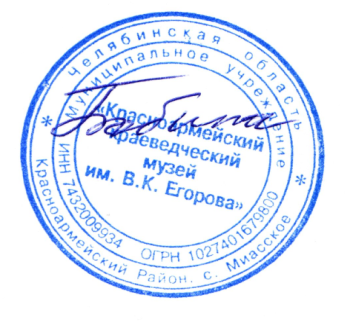 Директор                                                                                                                Бобина Т.Е.Система показателей качества и доступности муниципальных услуг и их индикаторов специалиста по связям с общественностьюМУ "ККМ им.В.К. Егорова"  за 1 квартал2018 годаРоссийская Федерация, Челябинская область, 456660, с. Миасское, ул. Солнечная, 34.Теле/факс 8(351-50) 2-11-39.  E-mail:  muzei.egorova@yandex.ruНаименование услугиНаименование мероприятияСрокиМестоОтветственныеПубличный показ музейных предметов, музейных коллекций1 квартал2019Цикл лекций «Тайны народного быта»: «Изба», «Печь».В течение кварталаМузейЧувашова С.В.Публичный показ музейных предметов, музейных коллекций1 квартал2019Выставка ко Дню района «Мастера Красноармейского района».25.01.19 г. РДКЧувашова С.В. Хорошилова Н.В.Публичный показ музейных предметов, музейных коллекций1 квартал2019Тематическая встреча «Татьянин день» из цикла «Тайна имени»24.01.18 г.Музей Чувашова С.В. Публичный показ музейных предметов, музейных коллекций1 квартал2019Тематическая встреча «Именинный пирог» «История чая»09.02.18 г.Бобина Т.Е. Чувашова С.В.Публичный показ музейных предметов, музейных коллекций1 квартал2019Выставка «От динозавра до слона», экскурсия, В течение февраляМузей Чувашова С.В.. Публичный показ музейных предметов, музейных коллекций1 квартал2019Беседы из истории армии «От Георгиевского кавалера до Героя Советского Союза», «Ордена и медали»В течение февраля.Музей Бобина Т.Е. Публичный показ музейных предметов, музейных коллекций1 квартал2019Познавательные беседы «Минералы Урала», «Ордена и медали», викторины из цикла «Тайны народного быта» в рамках проведения «Недели знакомства с окружающим миром»11.03.19 г. – 30.03.19г.СОШ «МОУ №1»Чувашова С.В.  Публичный показ музейных предметов, музейных коллекций1 квартал2019Участие в научно-практической конференции 27.03.19 г. СОШ «МОУ №1»Хорошилова Н.В.  Публичный показ музейных предметов, музейных коллекций1 квартал2019Участие в «круглом столе» научно-практического семинара ГОЦНТ по ДПИ01.03.19 г.ГЦНТХорошилова Н.В.  Публичный показ музейных предметов, музейных коллекций1 квартал2019Районный конкурс исследовательских работ «Моя родословная»10.02.19 г. – 30.03.19г.Музей Бобина Т.Е. Публичный показ музейных предметов, музейных коллекций1 квартал2019Выставка живописи из фондов музея ко Дню воссоединения с Крымом18.03.19 г.- 20.03.19 г.РДК Чувашова С.В.Публичный показ музейных предметов, музейных коллекций1 квартал2019Выставка живописи «Художники Красноармейского района» из фонда музея21.03.19 г.- МФЦ Чувашова С.В.№п/пПоказатель качестваИндикаторВыполнение1Информационное обеспечение муниц-ой услуги, определяющее общую осведомленность заявителей о способах, условиях, порядке предоставления муниц-ой услуги, документах, проводимых для ее предоставления.Объем опубликованных сведений о порядке предоставления муниципальной услуги16 сведений: - 1статья в СМИ,- 14- на сайтах музея, Упр.культ., газеты «Маяк»,др.;- 1печатное издание2.Соблюдение стандартов предоставления муниципальных услуг, в том числе требований  к качеству и доступности   их предоставления           число обращений заявителей для получения одной муниципальной  услуги, в том числе для получения одной муниципальной услуги, связанной со сферой предпринимательской  деятельности                           1800 обращения525 обращений (425 +100)3Удовлетворенность заявителей качеством предоставления муниципальной услуги по исследуемым параметрам, их ожидания в отношении улучшения качества предоставления исследуемой муниципальной услуги      доля заявителей, удовлетворенных внимательностью, вежливостью и компетентностью сотрудников, осуществляющих прием заявителей100% (по результатам устного опроса)4Удовлетворенность заявителей качеством предоставления муниципальной услуги (в целом)                   доля заявителей, удовлетворенных в целом качеством организации процесса предоставления муниципальной  услуги  100 %5Финансовые затраты заявителя, произведенные им при получении  конечного результата муниципальной услуги      наличие/отсутствие платы, не имеющей  документального подтверждения при получении муниципальной  услуги   Все услуги подтверждены документально6Привлечение заявителями посредников для получения  муниципальной услуги      доля заявителей, вынужденно обращавшихся к посредникам для получения муниципальной  услуги   0%6Привлечение заявителями посредников для получения  муниципальной услуги      перечень причин привлечения заявителями посредников и доля заявителей, их указавших        0%7Уровень перехода            на предоставление           муниципальных  услуг       в электронной форме         доля фактически доступных электронных форм документов от общего числа необходимых для предоставления данной муниц-ой услуги документов, для которых законодательством предусмотрена необходимость  наличия таких форм в электронном виде  -7Уровень перехода            на предоставление           муниципальных  услуг       в электронной форме         доля заявителей, получивших муниципальные услуги в электронном виде-Наименование услугиНаименование мероприятияСрокиМестоОтветственныеФормирование, учет, изучение, обеспечение физического сохранения и безопасности музейных предметов, музейных коллекций1 кварталОбъём фонда 1420001.04. 2019МузейЧередниченко А.А.Формирование, учет, изучение, обеспечение физического сохранения и безопасности музейных предметов, музейных коллекций1 кварталНаучно-вспомогательный фонд 903901.04. 2019МузейЧередниченко А.А.Формирование, учет, изучение, обеспечение физического сохранения и безопасности музейных предметов, музейных коллекций1 кварталОсновной фонд 516101.04 2019МузейЧередниченко А.А.Формирование, учет, изучение, обеспечение физического сохранения и безопасности музейных предметов, музейных коллекций1 кварталРабота с фондами: учёт, мероприятия по сохранности коллекций, сверка для регистрации в ГоскаталогВ течение кварталаМузей Чередниченко А.А.№п/пПоказатель качестваИндикаторВыполнение1Информационное обеспечение муниципальной услуги, определяющее общую осведомленность заявителей о способах, условиях, порядке предоставления муниципальной услуги, документах, проводимых для ее предоставления.Объем опубликованных сведений о порядке предоставления муниципальной услуги3 сведений: 0 статья в СМИ, 3- на сайте музея;0 печатное издание2.Соблюдение стандартов предоставления муниципальных услуг, в том числе требований  к качеству и доступности   их предоставления           число обращений заявителей для получения одной муниципальной  услуги, в том числе для получения одной муниципальной услуги, связан-ной со сферой предпринимательской  деятельности                           100 обращений(отчет 8-НК)-3Удовлетворенность заявителей качеством предоставления муниципальной услуги по исследуемым параметрам, их ожидания в отношении улучшения качества предоставления исследуемой муниципальной услуги      доля заявителей, удовлетворенных внимательностью, вежливостью и компетентностью сотрудников, осуществляющих прием заявителей100% (по результатам устного опроса)4Удовлетворенность заявителей  качеством предоставления  муниципальной услуги (в целом)                   доля заявителей, удовлетворенных в целом качеством организации процесса предоставления муниципальной  услуги  100%5Финансовые затраты заявителя, произведенные им при получении  конечного результата муниципальной услуги      наличие/отсутствие платы, не имеющей  документального подтверждения при получении муниципальной  услуги   Все услуги подтверждены документально6Привлечение заявителями посредников для получения  муниципальной услуги      доля заявителей, вынужденно обращавшихся к посредникам для получения муниципальной  услуги   0%6Привлечение заявителями посредников для получения  муниципальной услуги      перечень причин привлечения заявителями посредников и доля заявителей, их указавших        0%7Уровень перехода            на предоставление           муниципальных  услуг       в электронной форме         доля фактически доступных электронных форм документов от общего числа необходимых для предоставления данной муниципальной услуги документов, для которых законодательством предусмотрена необходимость  наличия таких форм в электронном виде  -7Уровень перехода            на предоставление           муниципальных  услуг       в электронной форме         доля заявителей, получивших муниципальные услуги в электронном виде-Наименование услугиНаименование мероприятияСрокиМестоОтветственныеВыявление, изучение, сохранение, использование и популяризация объектов материального культурного наследия1 кварталКонсультации по поводу археологических и палеонтологических находокВ течение кварталаВне музея, в музееГирник В.В.Выявление, изучение, сохранение, использование и популяризация объектов материального культурного наследия1 кварталОсуществление издательской деятельностиВ течение кварталаВ музееГирник В.В.Выявление, изучение, сохранение, использование и популяризация объектов материального культурного наследия1 кварталФотофиксация памятников, археологических поселений В течение кварталаВне музея, Гирник В.В.Выявление, изучение, сохранение, использование и популяризация объектов материального культурного наследия1 кварталМероприятия по изучению объектов материального культурного наследияВ течение кварталаВне музея, в музееГирник В.В.Выявление, изучение, сохранение, использование и популяризация объектов материального культурного наследия1 кварталРабота по оформлению документации на объекты материального культурного наследияВ течение кварталаВ музееГирник В.В.Выявление, изучение, сохранение, использование и популяризация объектов материального культурного наследия1 кварталРабота по оформлению картотеки объектов материального культурного наследия (архитектурные, археологические, скульптурныеВ течение кварталаВ музееГирник В.В.№п/пПоказатель качестваИндикаторВыполнение1Информационное обеспечение муниципальной услуги, определяю-щее общую осведомленность заявителей о способах, условиях, порядке предоставления муници-пальной услуги, документах, проводимых для ее предоставления.Объем опубликованных сведений о порядке предоставления муниципальной услуги10сведений: 0 статей в СМИ, 6 - на сайтах музея, газеты «Маяк», Управл культуры и др;4 печатных изданий2.Соблюдение стандартов предоставления муниципальных услуг, в том числе требований  к качеству и доступности   их предоставления           число обращений заявителей для получения одной муниципальной услуги, в том числе для получения одной муниципальной услуги, связанной со сферой предпринимательской  деятельности112 обращения-отчет 1-НК)3Удовлетворенность заявителей качеством предоставления муници-пальной услуги по исследуемым параметрам, их ожидания в отношении улучшения качества предоставления исследуемой муниципальной услуги      доля заявителей, удовлетворенных внимательностью, вежливостью и компетентностью сотрудников, осуществляющих прием заявителей100% (по результатам устного опроса)4Удовлетворенность заявителей  качеством предоставления  муниципальной услуги (в целом)                   доля заявителей, удовлетворенных в целом качеством организации процесса предоставления муниципальной  услуги  100 % (по результатам устного опроса)5Финансовые затраты заявителя, произведенные им при получении  конечного результата муниципальной услугиналичие/отсутствие платы, не имеющей  документального подтверждения при получении муниципальной  услуги   Все услуги подтверждены документально6Привлечение заявителями посредников для получения  муниципальной услуги      доля заявителей, вынужденно обращавшихся к посредникам для получения муниципальной  услуги   0%6Привлечение заявителями посредников для получения  муниципальной услуги      перечень причин привлечения заявителями посредников и доля заявителей, их указавших        0%7Уровень перехода            на предоставление           муниципальных  услуг       в электронной форме         доля фактически доступных электронных форм документов от общего числа необходимых для предоставления данной муниципальной услуги документов, для которых законодательством предусмотрена необходимость  наличия таких форм в электронном виде  -7Уровень перехода            на предоставление           муниципальных  услуг       в электронной форме         доля заявителей, получивших муници-пальные услуги в электронном виде-Наименование услугиНаименование мероприятияСрокиМестоОтветственныеОказание туристско-информационных услуг1 кварталРазработка и выпуск информационно-рекламных материалов (буклетов, карт и т.п.), В течение кварталаВне музея, в музееПермякова Т.С.  Оказание туристско-информационных услуг1 кварталКонсультации по поводу туристических объектов, туристических маршрутовВ течение кварталаВне музея, в музееПермякова Т.С. Оказание туристско-информационных услуг1 кварталПодготовка документации по запросу, составление отчётов по результатам проведения мероприятий информационно-рекламного характера, В течение кварталаВне музея, Пермякова Т.С. Оказание туристско-информационных услуг1 кварталВыполнение работы по сбору, использованию и распространению информационных материалов по развитию туризма в Красноармейском муниципальном районеВ течение кварталаВне музея, в музееПермякова Т.С. Оказание туристско-информационных услуг1 кварталРазвитие партнерских отношений с другими учреждениями в сфере туризма, с различными информационными службамиВ течение кварталаПермякова Т.С. Оказание туристско-информационных услуг1 кварталРабота с официальным сайтом музея и сайтами по туризму (размещение текстов и фотографий).В течение кварталаВ музееПермякова Т.С.Чувашова С.В.  Оказание туристско-информационных услуг1 квартал№п/пПоказатель качестваИндикаторВыполнение1Информационное обеспечение муниципальной услуги, определяю-щее общую осведомленность заявителей о способах, условиях, порядке предоставления муници-пальной услуги, документах, проводимых для ее предоставления.Объем опубликованных сведений о порядке предоставления муниципальной услуги6сведений: 0 статей в СМИ, 3 - на сайтах музея, газеты «Маяк»,Управле-ния культуры;3печатных изданий2.Соблюдение стандартов предоставления муниципальных услуг, в том числе требований  к качеству и доступности  их предоставления           число обращений заявителей для получения одной муниципальной услуги, в том числе для получения одной муниципальной услуги, связанной со сферой предпринимательской  деятельности25 обращения-Отчет3Удовлетворенность заявителей качеством предоставления муници-пальной услуги по исследуемым параметрам, их ожидания в отношении улучшения качества предоставления исследуемой муниципальной услуги      доля заявителей, удовлетворенных внимательностью, вежливостью и компетентностью сотрудников, осуществляющих прием заявителей100% (по результатам устного опроса)4Удовлетворенность заявителей  качеством предоставления  муниципальной услуги (в целом)                   доля заявителей, удовлетворенных в целом качеством организации процесса предоставления муниципальной  услуги  100 % (по результатам устного опроса)5Финансовые затраты заявителя, произведенные им при получении  конечного результата муниципальной услугиналичие/отсутствие платы, не имеющей  документального подтверждения при получении муниципальной  услуги   Все услуги подтверждены документально6Привлечение заявителями посредников для получения  муниципальной услуги      доля заявителей, вынужденно обращавшихся к посредникам для получения муниципальной  услуги   0%6Привлечение заявителями посредников для получения  муниципальной услуги      перечень причин привлечения заявителями посредников и доля заявителей, их указавших        0%7Уровень перехода            на предоставление           муниципальных  услуг       в электронной форме         доля фактически доступных электронных форм документов от общего числа необходимых для предоставления данной муниципальной услуги документов, для которых законодательством предусмотрена необходимость  наличия таких форм в электронном виде  -7Уровень перехода            на предоставление           муниципальных  услуг       в электронной форме         доля заявителей, получивших муници-пальные услуги в электронном виде-